PRETENDENTA PIEDĀVĀJUMSValsts ieņēmumu dienesta rīkotajam iepirkumam“Elpas analizatoru komplekta piegāde un verificēšanas/kalibrēšanas nodrošināšana ”Iepirkuma identifikācijas Nr. FM VID 2023/274Pretendents______________________, reģistrācijas Nr. _____________, parakstot pretendenta piedāvājumu, apliecina, ka nodrošinās iepirkuma “Elpas analizatoru komplekta piegāde un verificēšanas/kalibrēšanas nodrošināšana ”, ID Nr.FM VID 2023/274 izpildi atbilstoši obligātajām (minimālajām) tehniskajām prasībām un finanšu piedāvājumā noteiktajām cenām;apliecina, ka iepirkuma līguma saistību izpildē neveiks darījumus (neiegādāsies preces vai pakalpojumus) ar tādu fizisku vai juridisku personu, kurai tieši vai netieši ir piemērotas (tai skaitā tās dalībniekam, valdes vai padomes loceklim, patiesā labuma guvējam, pārstāvēttiesīgai personai vai prokūristam, vai personai, kura ir pilnvarota pārstāvēt juridisko personu darbībās, kas saistītas ar filiāli, vai personālsabiedrības biedram, tā valdes vai padomes loceklim, patiesā labuma guvējam, pārstāvēttiesīgai personai vai prokūristam, ja juridiskā persona ir personālsabiedrība) starptautiskās vai nacionālās sankcijas vai būtiskas finanšu un kapitāla tirgus intereses ietekmējošas Eiropas Savienības vai Ziemeļatlantijas līguma organizācijas dalībvalsts sankcijas;apliecina, ka uz pretendentu neattiecas  Padomes Regulas (ES) Nr. 833/2014 (2014. gada 31. jūlijs) 5.k. panta 1.punktā noteiktais, proti, pretendents (tai skaitā pretendenta apakšuzņēmējs/-i) nav: a) Krievijas valstspiederīgais, fiziska persona, kas uzturas Krievijā, vai juridiska persona, vienība vai struktūra, kura iedibināta Krievijā;b) juridiska persona, vienība vai struktūra, kuras īpašumtiesības vairāk nekā 50 % apmērā tieši vai netieši pieder šā punkta a) apakšpunktā minētajai vienībai; c) fiziska vai juridiska persona, vienība vai struktūra, kas darbojas a) vai b) apakšpunktā minētās vienības vārdā vai saskaņā ar tās norādēm, tostarp, ja uz tiem attiecas vairāk nekā 10 % no līguma vērtības, apakšuzņēmēji, piegādātāji vai vienības, uz kuru spējām paļaujas publiskā iepirkuma direktīvu nozīmē.Tehniskais piedāvājums1.tabulaKomisijas iegūstamā informācija Komisija no Valsts ieņēmumu dienesta publiski pieejamās datubāzes, iegūst informāciju par to, vai pretendentam, kuram būtu piešķiramas Iepirkuma līguma slēgšanas tiesības dienā, kad pieņemts lēmums par iespējamu līguma slēgšanas tiesību piešķiršanu, Latvijā nav VID administrēto nodokļu (nodevu) parādu, kas kopsummā pārsniedz EUR 150 (viens simts piecdesmit euro).Ja pretendentam dienā, kad pieņemts lēmums par iespējamu līguma slēgšanas tiesību piešķiršanu, ir VID administrēto nodokļu (nodevu) parādi, kas kopsummā pārsniedz EUR 150 (viens simts piecdesmit euro), komisija lūdz 3 (trīs) darba dienu laikā iesniegt izdruku no Valsts ieņēmumu dienesta elektroniskās deklarēšanas sistēmas par to, ka pretendentam dienā, kad pieņemts lēmums par iespējamu līguma slēgšanas tiesību piešķiršanu, Latvijā nav nodokļu parādu, kas kopsummā pārsniedz EUR 150 (viens simts piecdesmit euro).		Ja 2.2.apakšpunktā noteiktajā termiņā izdruka netiek iesniegta, pretendents tiek izslēgts no dalības iepirkumā.Ārvalstī reģistrētam vai pastāvīgi dzīvojošam pretendentam, kuram būtu piešķiramas Iepirkuma līguma slēgšanas tiesības, komisija lūdz 3 (trīs) darba dienu laikā iesniegt apliecinājumu, ka  pretendentam dienā, kad pieņemts lēmums par iespējamu līguma slēgšanas tiesību piešķiršanu, Latvijā nav nodokļu parādu, kas kopsummā pārsniedz EUR 150 (viens simts piecdesmit euro), un valstī, kurā tas reģistrēts vai kurā atrodas tā pastāvīgā dzīvesvieta, saskaņā ar attiecīgās ārvalsts normatīvajiem aktiem nav nodokļu parādu.Pasūtītājs attiecībā uz pretendentu, kuram būtu piešķiramas līguma slēgšanas tiesības, pārbauda, vai attiecībā uz šo pretendentu, tā dalībnieku, valdes vai padomes locekli, patieso labuma guvēju, pārstāvēttiesīgo personu vai prokūristu, vai personu, kura ir pilnvarota pārstāvēt pretendentu darbībās, kas saistītas ar filiāli, vai personālsabiedrības biedru, tā valdes vai padomes locekli, patieso labuma guvēju, pārstāvēttiesīgo personu vai prokūristu, ja pretendents ir personālsabiedrība, ir noteiktas Starptautisko un Latvijas Republikas nacionālo sankciju likuma 11.1 panta pirmajā daļā noteiktās sankcijas, kuras ietekmē līguma izpildi. Ja attiecībā uz pretendentu vai kādu no minētajām personām ir noteiktas Starptautisko un Latvijas Republikas nacionālo sankciju likuma 11.1 panta pirmajā daļā noteiktās sankcijas, kuras kavēs līguma izpildi, pretendents ir izslēdzams no dalības līguma slēgšanas tiesību piešķiršanas procedūrā.Ārvalstī reģistrētam pretendentam, kuram būtu piešķiramas līguma slēgšanas tiesības, komisija lūdz 3 (trīs) darba dienu laikā iesniegt nepieciešamo informāciju 2.4.apakšpunktā minētās pārbaudes veikšanai.  PIEDĀVĀJUMA IZVĒLE UN PIEDĀVĀJUMA IZVĒLES KRITĒRIJI3.1. Komisija par iepirkuma uzvarētāju atzīst to pretendentu, kura piedāvājums atbilst pretendenta piedāvājumā norādītajām prasībām un kura “Finanšu piedāvājuma” 4.1. un 4.2. apakšpunktu cena kopā ir viszemākā (2. un 3.tabulas kopsumma). 3.2. Gadījumā, ja vairāki pretendenti piedāvā vienādu finanšu piedāvājuma zemāko cenu, līguma slēgšanas tiesības tiek piešķirtas pretendentam, kura piedāvātā “Finanšu piedāvājuma” 2.tabulas cena kopā zemāka.3.3. Komisija pēc lēmuma pieņemšanas sazināsies tikai ar to pretendentu, kurš tiks atzīts par uzvarētāju iepirkumā, un informāciju par pieņemto lēmumu publicēs VID tīmekļvietnē paziņojumā par iepirkumu.  Finanšu piedāvājums4.1. Elpas analizatora komplekts2.tabula4.2. Iekārtu verificēšana un kalibrēšana3.tabulaNosacījumi finanšu piedāvājuma iesniegšanai:Pretendents nedrīkst iesniegt vairākus piedāvājuma variantus. Cenām jābūt norādītām EUR bez PVN, norādot ne vairāk kā 2 (divas) zīmes aiz komata.Pretendenta iesniegtajā finanšu piedāvājumā norādītā cena kopā EUR bez PVN neveidos iepirkuma kopējo cenu EUR bez PVN un tiks izmantota piedāvājuma ar viszemāko cenu noteikšanai.NOSACĪJUMI PIEDĀVĀJUMA IESNIEGŠANAIPiedāvājumu pretendents var iesniegt līdz 2024. gada 8. februāra plkst. 10.00, nosūtot piedāvājumu uz elektroniskā pasta adresi:  agrita.ozola.1@vid.gov.lv. Pretendents pirms piedāvājumu iesniegšanas termiņa beigām var grozīt vai atsaukt iesniegto piedāvājumu.Pēc piedāvājuma iesniegšanas termiņa beigām pretendentam nav tiesību mainīt savu piedāvājumu.Piedāvājumu nepieciešams iesniegt elektroniskā formātā, izmantojot drošu elektronisko parakstu.Piedāvājumam  jābūt aizsargātam, izmantojot šifrēšanu. Instrukciju skat. 1.pielikumā.Piedāvājuma iesniedzējs 2024. gada 8. februāra no plkst. 10.00 līdz plkst. 12.00 nosūta uz elektronisko pasta adresi: agrita.ozola.1@vid.gov.lv paroli (šifru) šifrētā piedāvājuma atvēršanai. Piedāvājumu, kas nav iesniegts noteiktajā kārtībā vai kas ir iesniegts nešifrētā veidā un/vai kuram šīs sadaļas  6. punktā noteiktajā termiņā nav atsūtīta parole, Pasūtītājs neizskata.Aicinām pretendentu pēc piedāvājuma nosūtīšanas pārliecināties vai tiek saņemta atbilde, kas apliecina piedāvājuma saņemšanu. Atbildes nesaņemšanas gadījumā vēlams sazināties galveno iepirkumu speciālisti Agritu Ozolu Tālr. 67120211.Pretendenta pilnvarotā persona_________________________________(vārds, uzvārds) _________________________________________________________			________________Paraksts (ja nav parakstīts elektroniski), 							DatumsDOKUMENTS IR ELEKTRONISKI PARAKSTĪTS AR DROŠU ELEKTRONISKO PARAKSTU UN SATUR LAIKA ZĪMOGU1.pielikumsPiedāvājuma  šifrēšanaInstrukcija: Uz faila nosaukuma vienu reizi nospiež labo peles taustiņu;7-Zip (ja šāds nosaukums neuzrādās, tad ir nepieciešams lejupielādēt attiecīgo programmu – https://www.7-zip.org/);Ielikt arhīvā;Ievadīt savu paroli;Labi;Šifrēto failu paraksta ar drošu elektronisko parakstu – https://www.eparaksts.lv/lv/. 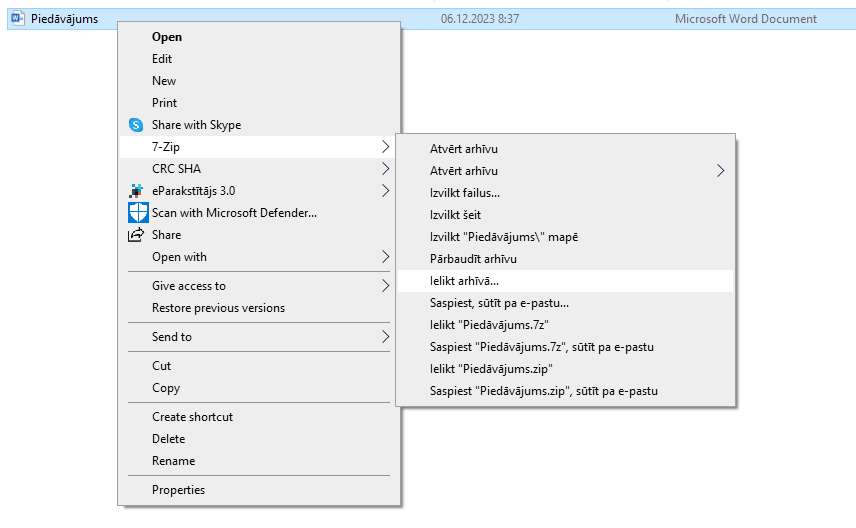 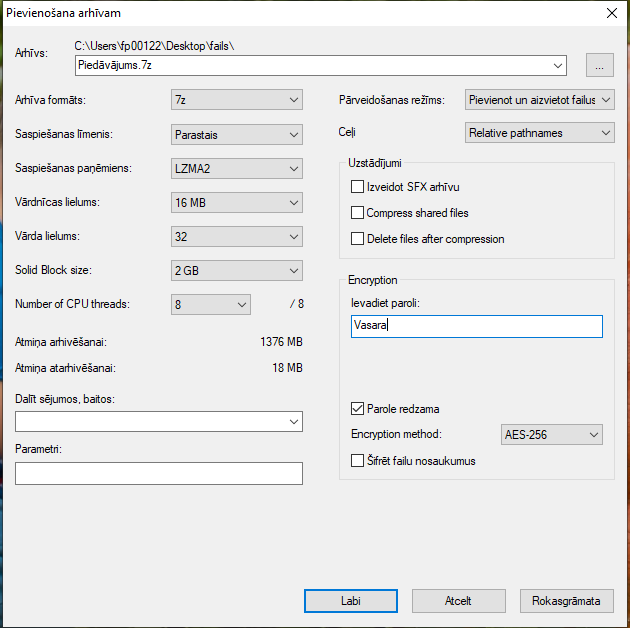 Izveidotais šifrētais piedāvājums (dzeltenā mapīte).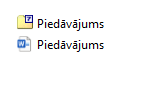 Nr. p.k.Obligātās (minimālās) prasībasPretendenta piedāvātais(pretendents aizpilda katru aili)Iepirkuma priekšmetsIepirkuma priekšmetsJauna, nelietota portatīvā elpas analizatora (alkometra – mērierīces, kas nosaka alkohola koncentrāciju izelpā) komplektu un Valsts ieņēmumu dienesta (turpmāk – VID vai Pasūtītājs) rīcībā esošo elpas analizatoru AlcoQuant 6020 un AlcoQuant 6020 Plus iemušu (turpmāk – Prece) piegāde saskaņā ar VID prasībām.Jauna, nelietota portatīvā elpas analizatora (alkometra – mērierīces, kas nosaka alkohola koncentrāciju izelpā) komplektu un Valsts ieņēmumu dienesta (turpmāk – VID vai Pasūtītājs) rīcībā esošo elpas analizatoru AlcoQuant 6020 un AlcoQuant 6020 Plus iemušu (turpmāk – Prece) piegāde saskaņā ar VID prasībām.Piedāvātā elpas analizatora un VID rīcībā esošo elpas analizatoru “AlcoQuant 6020” un “AlcoQuant 6020 Plus” (turpmāk – Iekārtas/-a) verificēšana un kalibrēšana, tehniskā apkope, diagnostika un  remonts, tajā skaitā rezerves daļu piegāde un bojāto detaļu nomaiņa (turpmāk – Pakalpojums) saskaņā ar VID prasībām.Piedāvātā elpas analizatora un VID rīcībā esošo elpas analizatoru “AlcoQuant 6020” un “AlcoQuant 6020 Plus” (turpmāk – Iekārtas/-a) verificēšana un kalibrēšana, tehniskā apkope, diagnostika un  remonts, tajā skaitā rezerves daļu piegāde un bojāto detaļu nomaiņa (turpmāk – Pakalpojums) saskaņā ar VID prasībām.Preces tehniskās prasības,Preces tehniskās prasības,Iekārtām un Iekārtu verificēšanai un kalibrēšanai jāatbilst likuma “Par mērījumu vienotību” un pakārtoto Ministru kabineta noteikumu prasībām: Ministru kabineta 2006. gada 5.decembra noteikumiem Nr. 981;Ministru kabineta 2008. gada 25.augusta noteikumiem Nr. 693;Ministru kabineta 2013. gada 29.oktobra noteikumiem Nr. 1186;Ministru kabineta 2014. gada 14. oktobra noteikumiem Nr. 624;Ministru kabineta 2016. gada 12. aprīļa noteikumiem Nr. 212; Ministru kabineta 2021. gada 18.maija noteikumiem Nr. 310; un citi spēkā esošie normatīvie akti saistībā ar norādīto likumu.Iekārtas verificēšana tiek veikta 2 (divas) reizes gadā, ietverot tajā Iekārtas sagatavošanu verificēšanai, verificēšanu ievērojot attiecīgajā tehniskajā dokumentācijā noteikto, atbilstoši likumam “Par mērījumu vienotību” un saskaņā ar Ministru kabineta 2006.gada 05.decembra noteikumiem Nr.981 "Noteikumi par mērīšanas līdzekļu atkārtoto verificēšanu, verificēšanas sertifikātiem un verificēšanas atzīmēm".Elpas analizatora komplekts  2.2.1.sastāv no:portatīvais elpas analizators (alkometrs) – 1 gab.koferis – 1 gab;lietošanas instrukcija latviešu valodā – 1 gab.;pirmreizējas verificēšanas sertifikāts – 1 gab.;vienreizlietojamais iemutis – vismaz 25 gab. 2.2.2.Portatīvā elpas analizatora tehniskā specifikācija:jauns, nelietots un tajā nav iebūvētas lietotas vai atjaunotas komponentes;paredzēts darbam ārpus telpām;izvietojams koferī;svars nepārsniedz 300g (kopā ar bateriju (-ām));pieļauj iespēju veikt mērījumu ar elpas analizatoru laikā, kad tā ir pieslēgta printerim vai arī atsevišķi, kad printeris ir atslēgts;darbojas, izmantojot bateriju vai arī ārējo strāvas avotu 220V un 12V;spēj saglabāt informāciju pēkšņa strāvas pārtraukuma gadījumā;aprīkots ar vadības taustiņiem un to izgaismojumu;Lietošanas temperatūras diapazons robežās no – 10C līdz + 40C;Analīzes atbildes laiks nepārsniedz 30 sekundes;Gatavība nākamam mērījumam nepārsniedz 10 sekundes;Nodrošina testa veikšanu aktīvā režīmā (ar iemuti) un pasīvā režīmā (bez iemuša);Aprīkota ar indikatoriem un skaļruni, kas elektroniskā veidā uzrāda/atskaņo:atlikušās atmiņas kapacitāti;ka mērierīces barošanas avots uzlādēts;mērierīce ir/nav gatava mērījumu veikšanai;ka tiek testēta alkohola koncentrācija un izelpojamā gaisa plūsma ir pietiekama.Aprīkots ar melnbaltu LCD displeju, kas elektroniskā veidā uz displeja vienlaicīgi uzrāda faktiskā alkohola koncentrāciju (promilēs), kā arī veiktā mērījuma datumu un laiku. Informāciju (vienlaicīgi alkohola koncentrāciju, veiktā mērījuma datumu un laiku) uz displeja var nolasīt līdz nākamā mērījuma veikšanai.Aprīkots ar defektu diagnostikas sistēmu.Nodrošina vismaz 9000 mērījumu (gan aktīvo gan pasīvo) ierakstu uzkrāšanu atmiņā, iespēju šo informāciju izdrukāt un izdzēst, tikai ievadot drošības kodu; iespēju pievienot portatīvo drukas iekārtu.Iespēja veikt atmiņā saglabāto mērījumu kopiju saglabāšanu datorā un veikt to izdruku pēc pieprasījuma.VID rīcībā esošo portatīvo elpas analizatora AlcoQuant 6020 un AlcoQuant 6020 Plus vienreizlietojamais iemutis: Iemutim jābūt savietojamam ar portatīvo mērierīci alkohola koncentrācijas noteikšanai izelpojamā gaisā AlcoQuant 6020 un AlcoQuant 6020 PlusIemuša tips: S-tips (S-type).Alkometra gala diametrs: 12 mm.Iemutis ar tajā ir ievietotu siekalu aizsargmembrānu.Iemutis iepakots slēgtā iepakojumā, kas nodrošina sterilitāti to izmantojot (higiēnisks, vienreizējas lietošanas).Iemuša izstrādājuma materiāls – pārtikas polipropilēns (PP)Iemutim jābūt sertificētam – pretendentam jāiesniedz CE atbilstības deklarācijas kopiju (medicīnas produkts, 1.klase). Vēlams iesniegt izstrādājuma materiāla sertifikāta kopiju.Pretendents veic piedāvātā elpas analizatora pirmreizējo verifikāciju par saviem līdzekļiem. Piedāvātā elpas analizatora piegādes brīdī jābūt pievienotam verifikāciju sertifikāta oriģinālam.Iekārtu tehnisko apkopi un diagnostiku veic, lai uzturētu Iekārtas darba kārtībā, ievērojot attiecīgās Iekārtas tehniskajā dokumentācijā noteikto, kas ietver Iekārtas iekšējā pulksteņa noregulēšanu, Iekārtas iekšējo mezglu diagnostiku, izmantojot atbilstošu datorprogrammu ar iespēju izdrukāt servisa atskaiti.VID rīcībā esošo elpas analizatoru “AlcoQuant 6020” un “AlcoQuant 6020 Plus”) verificēšana un kalibrēšana saskaņā ar normatīvo aktu prasībām.Pretendents apņemas, sniedzot Pakalpojumu, ievērot Pasūtītāja prasības, Iekārtu tehniskajā dokumentācijā un ražotāja rekomendācijās minēto un nodrošināt, ka visus pakalpojumus veic speciāli apmācīti, kvalificēti darbinieki.Preces piegāde un Pakalpojuma sniegšanas kārtībaPreces piegāde un Pakalpojuma sniegšanas kārtībaPretendents par saviem līdzekļiem, izmantojot sev pieejamo darbaspēku un transportu, nodrošina kvalitatīvas, jaunas, nelietotas, derīgas un drošas lietošanai, un līguma nosacījumiem atbilstošas Preces savlaicīgu piegādi atsevišķu piegāžu veidā uz Tehniskā piedāvājuma 3.2.punktā noteikto Preces piegādes vietu, atbilstoši Pasūtītāja pilnvarotās kontaktpersonas elektroniski nosūtītajam Preces pieteikumam.Piegādes vieta: VID, Talejas iela 1, Rīga. Darba laiks: no pirmdienas līdz ceturtdienai no plkst.10.00 līdz plkst.16.00 un piektdienās no plkst.10.00 līdz plkst.15.00.Preces piegādes termiņš ir 20 (divdesmit) darba dienu laikā, skaitot no Pasūtītāja pilnvarotās kontaktpersonas Preces pieteikuma nosūtīšanas dienas uz Pretendenta norādīto elektroniskā pasta adresi. Pušu pilnvarotās kontaktpersonas iepriekš savlaicīgi saskaņo noteiktu Preces piegādes laiku Pasūtītāja darba laikā piegādes dienā.Preces piegāde tiek uzskatīta par veiktu katras attiecīgās Preces piegādes pavadzīmes abpusējas parakstīšanas dienā.Pretendents piegādā Preci oriģinālā ražotāja iepakojumā. Pretendents nodrošina un veic piegādātās Preces izkraušanas darbus Tehniskā piedāvājuma 3.2.punktā noteiktajā Preces piegādes vietā Pasūtītāja pilnvarotās kontaktpersonas norādītajās telpās.Saņemot Preci, Pasūtītāja pilnvarotā kontaktpersona pārbauda saņemtās Preces atbilstību līguma nosacījumiem un nosūtītajam Preces pieteikumam, kā arī salīdzina pavadzīmē norādītā Preces vienību skaita atbilstību elektroniski nosūtītajā Preces pieteikumā norādītajam.Ja saņemtā Prece neatbilst līguma nosacījumiem un/vai nosūtītajam Preces pieteikumam (neatbilstība Preces specifikācijai, kvalitātes, kvantitātes u.c. neatbilstības), Pasūtītāja pilnvarotā kontaktpersona saņemto Preci nepieņem un pavadzīmi neparaksta, un nosūta Pretendenta pilnvarotajai kontaktpersonai uz elektroniskā pasta adresi motivētu pretenziju. Pretendents par saviem līdzekļiem bez papildu samaksas novērš pretenzijā norādītos Preces trūkumus, un nepieciešamības gadījumā to apmaina pret jaunu Preci.Pasūtītāja atbildīgā persona nosūta Pretendentam uz elektroniskā pasta adresi pieteikumu par Iekārtas Pakalpojuma veikšanu. Pieteikumā norāda Iekārtas nosaukumu, modeli, sērijas numuru. Pakalpojuma izpildes termiņš ne ilgāks kā 10 (desmit) darba dienas no attiecīgā pieteikuma nosūtīšanas dienas, iesniedzot Pasūtītāja atbildīgai personai Pakalpojuma izpildi apliecinošus dokumentus. Ja veikta Iekārtas diagnostika, tad iesniedz diagnostikas aktu, kurā norādīts bojātās Iekārtas nosaukums modelis, sērijas numurs, bojājuma apraksts, neremontējamo (nomaināmo) detaļu saraksts, veicamie remontdarbi un to izmaksu tāme. Pēc diagnostikas akta un tāmes saņemšanas Pasūtītāja pilnvarotā persona saskaņo remonta tāmi, uz Pretendenta elektroniskā pasta adresi nosūtot pieprasījumu par remonta veikšanu vai nosūta informāciju, ka Iekārtas remonts nav jāveic. Iekārtas remonts tiek veikts tikai pēc tam, kad Pasūtītāja atbildīgā persona, izmantojot elektronisko pastu, ir saskaņojusi remonta izmaksu tāmi, nosūtot pieprasījumu par remonta veikšanu.Pretendents veic Iekārtas remontu 10 (desmit) Pasūtītāja darba dienu laikā no dienas, kad VID pilnvarotā persona ir saskaņojusi remonta tāmi, nosūtot pieprasījumu par remonta veikšanu. Ja Pretendenta rīcībā nav remonta veikšanai nepieciešamās rezerves daļas, tad Iekārtas remontu veikšanas laiks tiek pagarināts par laiku, kādā tiek saņemtas nepieciešamās rezerves daļas, bet ne ilgāk kā par 2 (diviem) mēnešiem no remonta veikšanas pieprasījuma nosūtīšanas dienas.Preces/Pakalpojuma garantijaPreces/Pakalpojuma garantijaPretendents nodrošina un garantē piegādātās Preces kvalitātes atbilstību Latvijas Republikā spēkā esošo saistošo normatīvo aktu prasībām. Pretendents nodrošina piegādātajai Precei 24 (divdesmit četru) mēnešu garantijas termiņu no katras attiecīgās Preces pavadzīmes abpusējas parakstīšanas dienas.Ja garantijas laikā Precei konstatēti trūkumi, bojājumi, kas nav radušies Pasūtītāja vainas dēļ (Pasūtītājs ir ievērojis Preces glabāšanas un/vai lietošanas prasības), Pasūtītāja pilnvarotā kontaktpersona sastāda motivētu pretenziju un nosūta to Pretendentam uz Līgumā norādīto elektroniskā pasta adresi.Veiktajiem remontiem tiek nodrošināta 6 (sešu) mēnešu pēcremonta garantija no attiecīgā remonta nodošanas – pieņemšanas akta abpusējas parakstīšanas dienas. Remonta ietvaros nomainītajām rezerves daļām tiek nodrošināta 12 (divpadsmit) mēnešu garantija no attiecīgā remonta nodošanas – pieņemšanas akta abpusējas parakstīšanas dienas.Preces un veikto remontdarbu garantijas laikā Pretendents 20 (divdesmit) darba dienu laikā no dienas, kad Pasūtītāja pilnvarotā kontaktpersona ir nosūtījusi motivētu pretenziju Tehniskā piedāvājuma 4.2.punktā noteiktā kārtībā, par saviem līdzekļiem bez papildus samaksas novērš piegādātās Preces (tās daļas) un veikto remontdarbu trūkumus, bojājumus, kas nav radušies Pasūtītāja vainas dēļ (Pasūtītājs ir ievērojis Preces glabāšanas un/vai lietošanas prasības), un nepieciešamības gadījumā apmaina to pret jaunu, līguma, tā pielikumu nosacījumiem atbilstošu Preci.Preces/Pakalpojuma izmaksasPreces/Pakalpojuma izmaksasPreces un Pakalpojuma cenā ir jābūt iekļautām visām izmaksām, kas saistītas ar Preces vērtību, Preces piegādi, Pakalpojuma nodrošināšanu (izņemot maksu par remontos izmantotajiem materiāliem un nomaināmām detaļām, par kuriem tiek maksāts saskaņā ar saskaņoto tāmi), ieskaitot transporta izmaksas līdz Tehniskā piedāvājuma 3.2.punktā noteiktajai vietai, iekraušanas/izkraušanas izmaksas, darbaspēka izmaksas, nodokļus, izņemot pievienotās vērtības nodokli (turpmāk – PVN), nodevas, ar garantijas, pēcremonta garantijas, tajā skaitā bojājumu novēršanu pēcremonta garantijas laikā, nodrošināšanu saistītās izmaksas, nekvalitatīvas, bojātas un/vai līguma nosacījumiem neatbilstošas Preces apmaiņas izmaksas (ja tādas būs nepieciešamas), ar nepieciešamo atļauju saņemšanu no trešajām personām saistītās izmaksas,  un citas ar Preces piegādes un Pakalpojuma sniegšanas savlaicīgu un kvalitatīvu izpildi saistītās izmaksas.Samaksas noteikumiSamaksas noteikumiLīguma kopējā summā 9999,00 (deviņi tūkstoši deviņi simti deviņdesmit deviņi  euro  00 centi) EUR bez PVN, kas tiek aprēķināts un maksāts papildus saskaņā ar Latvijas Republikā spēkā esošo nodokļa likmi.  Samaksu par kvalitatīvas, pasūtījumam un līguma nosacījumiem atbilstošas Preces piegādi vai Pakalpojuma nodrošināšanu Pasūtītājs veic 30 (trīsdesmit) dienu laikā no katras attiecīgās Preces piegādes pavadzīmes abpusējas parakstīšanas dienas vai nodošanas – pieņemšanas akta abpusējas parakstīšanas un rēķina saņemšanas, maksājumu pārskaitot uz Pretendenta norādīto norēķinu kontu kredītiestādē. Finanšu piedāvājumā Preces un Pakalpojuma cenas ir norādītas, paredzot prognozējamo izmaksu svārstību risku, un ir nemainīgas visā līguma darbības laikā. Pasūtītājs veic samaksu saskaņā ar līgumā norādītajām Preces  un Pakalpojumu  cenām.Pasūtītājam nav pienākuma izlietot visu līgumā noteikto līguma summu, bez PVN, pasūtot Preci un Pakalpojumu līgumā noteiktajā kārtībā.Ja piemēroto sankciju dēļ Pasūtītājam nav tiesības veikt samaksu  par faktiski piegādāto Preci un/vai sniegto Pakalpojumu, Pasūtītājs atliek samaksas veikšanu un samaksai noteiktie termiņi tiek apturēti līdz brīdim, kad pret Pretendenta piedāvājumā 2.4.apakšpunktā norādītajiem sankciju subjektiem tiek atceltas sankcijas un maksājumus ir iespējams veiktPušu atbildība Pušu atbildība Par Līguma noteikumu neizpildi vai nepienācīgu izpildi Puses ir atbildīgas Līgumā un Latvijas Republikā spēkā esošajos normatīvajos aktos noteiktajā kārtībā.Par atteikšanos veikt Preces piegādi katra atsevišķā Pasūtītāja pilnvarotās personas elektroniska pieteikuma ietvaros, Pasūtītājs prasa un Piegādātājs maksā līgumsodu 100,00 EUR (viens simts euro un 00 centi) apmērā par katru gadījumu.Par Preces piegādes termiņa nokavējumu Pasūtītājs prasa  un Pretendents maksā līgumsodu 10,00 EUR (desmit euro 00 centi) par katru nokavēto Preces piegādes dienu. Saskaņā ar šo punktu aprēķinātais līgumsods katrā atsevišķā tā piemērošanas gadījumā nedrīkst pārsniegt 10% (desmit procentus) no katra attiecīgā Preces pasūtījuma kopējās summas bez PVN.Preces piegādes kavējuma laikā ieskaita visu laika periodu, kas pārsniedz Tehniskā piedāvājuma 3.3.punktā norādīto Preces piegādes termiņu līdz dienai, kad Pretendents piegādā līguma nosacījumiem atbilstošu Preci un Pasūtītāja pilnvarotā kontaktpersona paraksta Preces pavadzīmi. Preces piegādes kavējuma laikā netiek ieskaitīts laika periods no Preces  sākotnējās piegādes dienas līdz pretenzijas nosūtīšanas dienai.Ja Pretendents neievēro Tehniskā piedāvājuma 4.4.punktā noteikto neatbilstošas un/vai bojātas Preces (Precei konstatēts trūkums, bojājums, kas nav radies Pasūtītāja vainas dēļ (Pasūtītājs ir ievērojis Preces glabāšanas un/vai lietošanas prasības)) trūkumu, bojājumu novēršanas un Preces apmaiņas termiņu Preces garantijas laikā vai Pakalpojuma trūkumu novēršanas termiņu,  Pasūtītājs prasa un Pretendents maksā līgumsodu 10,00 EUR (desmit euro 00 centi) apmērā par katru nokavējuma dienu līdz pilnīgai Preces vai Pakalpojuma trūkumu, bojājumu novēršanai un Preces apmaiņas veikšanai. Saskaņā ar šo punktu aprēķinātais līgumsods katrā atsevišķā tā piemērošanas gadījumā nedrīkst pārsniegt 10% (desmit procentus) no attiecīgās Preces ar trūkumiem, bojājumiem pavadzīmē vai Pakalpojuma rēķinā norādītās summas bez PVN.Ja Pasūtītājs neievēro Tehniskā piedāvājuma 6.1.punktā noteikto samaksas termiņu Pretendents prasa un Pasūtītājs maksā līgumsodu 0,1% (vienas desmitās daļas procenta) apmērā no savlaicīgi nesamaksātas summas bez PVN par katru nokavēto samaksas dienu. Saskaņā ar šo punktu aprēķinātais līgumsods katrā atsevišķā tā piemērošanas gadījumā nedrīkst pārsniegt 10% (desmit procentus) no kavētā maksājuma summas, bez PVN. Ja Piegādātājs neievēro Līguma 8.punktā norādītos informācijas neizpaužamības nosacījumus, Pasūtītājs prasa Piegādātājam maksāt līgumsodu 100,00 EUR (viens simts euro un 00 centi) par katru gadījumu.Pusēm ir pienākums atlīdzināt otrai Pusei nodarītos zaudējumus, ja tādi ir radušies Puses prettiesiskas rīcības (darbība vai bezdarbība) rezultātā, kam par iemeslu ir ļauns nolūks vai rupja neuzmanība, un ir konstatēts un dokumentāli pamatoti pierādīts zaudējumu esamības fakts un zaudējumu apmērs, kā arī cēloniskais sakars starp prettiesisko rīcību (darbību un bezdarbību) un nodarītajiem zaudējumiem. Ja nokavēta kādas līgumā noteiktas saistības izpilde, līgumsods aprēķināms par periodu, kas sākas nākamajā kalendāra dienā pēc līgumā noteiktā saistības izpildes termiņa, un ietver dienu, kurā saistība izpildīta.Līgumsodu samaksa neatbrīvo Puses no Līguma saistību izpildes un zaudējumu atlīdzināšanas pienākuma.Informācijas neizpaužamība Informācijas neizpaužamība Pretendents apņemas visā Pušu sadarbības laikā, kā arī pēc tam neizpaust trešajām personām sakarā ar Līguma izpildi iegūto, tā rīcībā esošo tehnisko, finansiālo un citu informāciju par Pasūtītāju. Visa informācija, ko Pasūtītājs sniedz Pretendentam Līguma izpildes laikā tiek uzskatīta par konfidenciālu un nedrīkst tikt izpausta vai padarīta publiski pieejama bez Pasūtītāja rakstiskas piekrišanas.Augstāk minētā informācija netiek uzskatīta par neizpaužamu, ja tā kļuvusi publiski pieejama saskaņā ar Latvijas Republikas normatīvajos aktos noteiktajām prasībām (iekļauta Pretendenta administrācijas un grāmatvedības sagatavotos publiska rakstura pārskatos un atskaitēs u.tml.)  vai ja informāciju pieprasa Latvijas Republikā spēkā esošajos normatīvajos aktos noteiktās institūcijas vai organizācijas, kurām uz to ir likumīgas tiesības.Puses ar informācijas prettiesisku izpaušanu Līguma ietvaros saprot tās nodošanu mutiski, rakstiski, elektroniski vai jebkādā citā tehniskā veidā, tās kopēšanu, pavairošanu, kopēšanu datu nesējos, izplatīšanu, pārdošanu, dāvināšanu, iznomāšanu, izmainīšanu, pārveidošanu, labošanu un nodošanu trešajām personām vai citas līdzīgas darbības ar neizpaužamu informāciju.Līguma darbības termiņš Līguma darbības termiņš Līgums stājās spēkā ar abpusējas parakstīšanas dienu. Līgums ir spēkā līdz pušu saistību pilnīgai izpildei. Pasūtītājs pasūta Preci un Pakalpojumus 2 (divus) gadus no līguma spēkā stāšanās dienas atsevišķu piegāžu veidā vai līdz brīdim, kad Pasūtītājs ir izlietojis līgumā noteikto līguma summu 9 999,00 EUR (deviņi tūkstoši deviņi simti deviņdesmit deviņi euro un 00 centi) bez PVN, atkarībā no tā, kurš no nosacījumiem iestājas pirmais.Pusēm ir tiesības vienpusēji izbeigt līguma darbību, vismaz 30 (trīsdesmit) dienas iepriekš rakstiski paziņojot par to otrai Pusei.Pasūtītājam ir tiesības vienpusēji izbeigt Līguma darbību, 5 (piecas) darba dienas iepriekš rakstiski paziņojot par to Pretendentam, šādos gadījumos:1. ja pasludināts Pretendenta maksātnespējas process;2.  ja kompetentas valsts vai pašvaldību institūcijas Pretendenta saimnieciskajā darbībā ir konstatējušas normatīvo aktu pārkāpumus un apturējušas tā darbību.Pasūtītājam ir tiesības vienpusēji izbeigt Līguma darbību, vismaz 1 (vienu) darba dienu iepriekš rakstiski paziņojot par to Pretendentam, ja atbilstoši Starptautisko un Latvijas Republikas nacionālo sankciju likumam Pretendenta piedāvājuma 2.4.apakšpunktā norādītajiem sankciju subjektiem ir piemērotas starptautiskās vai nacionālās sankcijas vai būtiskas finanšu un kapitāla intereses ietekmējošas Eiropas Savienības un Ziemeļatlantijas līguma organizācijas dalībvalsts noteiktās sankcijas, kuru dēļ Līgumu nav iespējams izpildīt vai Līguma izpilde tiek būtiski kavētaNeskatoties uz līguma izbeigšanu vai Pretendenta piedāvājuma 9.2.apakšpunktā noteikto nosacījumu iestāšanos, līguma nosacījumi paliek spēkā attiecībā uz līgumā noteikto garantijas noteikumu izpildi, izņemot Pretendenta piedāvājuma 9.5.apakšpunktā noteikto gadījumu. Līguma izbeigšana neietekmē pienākumu veikt samaksu par faktiski veikto un no Pasūtītāja puses pieņemto Preci un pieņemtajiem Pakalpojumiem līguma darbības laikā, izņemot Pretendenta piedāvājuma 6.5.apakšpunktā noteikto gadījumu.Pretendenta atbilstība profesionālās darbības veikšanaiPretendenta atbilstība profesionālās darbības veikšanaiPretendents ir Latvijas Republikas Uzņēmumu reģistra Komercreģistrā reģistrēts komersants. Informācija tiks pārbaudīta Latvijas Republikas Uzņēmumu reģistra vestajos reģistros.Pretendents ir Latvijas Republikas Uzņēmumu reģistra Komercreģistrā reģistrēts komersants. Informācija tiks pārbaudīta Latvijas Republikas Uzņēmumu reģistra vestajos reģistros.Pretendents ir fiziskā persona, kura reģistrēta kā saimnieciskās darbības veicēja, – ir reģistrēta VID kā nodokļu maksātāja. Informācija tiks pārbaudīta Valsts ieņēmumu dienesta publiski pieejamā datubāzē.Pretendents ir fiziskā persona, kura reģistrēta kā saimnieciskās darbības veicēja, – ir reģistrēta VID kā nodokļu maksātāja. Informācija tiks pārbaudīta Valsts ieņēmumu dienesta publiski pieejamā datubāzē.izsniegts dokuments (oriģināls vai apliecināta kopija), kas apliecina, ka pretendents reģistrēts atbilstoši attiecīgās valsts normatīvo aktu prasībām, kā arī pretendents nav ārzonā reģistrēta juridiskā persona vai personu apvienība vai norāda publiski pieejamu reģistru, kur pasūtītājs bez papildu samaksas varētu pārliecināties par pretendenta reģistrācijas faktu, pievienojot norādītās prasības izpildi apliecinošās informācijas tulkojumu. izsniegts dokuments (oriģināls vai apliecināta kopija), kas apliecina, ka pretendents reģistrēts atbilstoši attiecīgās valsts normatīvo aktu prasībām, kā arī pretendents nav ārzonā reģistrēta juridiskā persona vai personu apvienība vai norāda publiski pieejamu reģistru, kur pasūtītājs bez papildu samaksas varētu pārliecināties par pretendenta reģistrācijas faktu, pievienojot norādītās prasības izpildi apliecinošās informācijas tulkojumu. Nr. p.k.Iepirkuma priekšmetsMērvienībaCena par 1 (vienu) vienībuEUR bez PVN1.Portatīvā elpas analizatora komplekts1 gab.2.Elpas analizatoru Iemutis S-tips (S-type) 1 gab.3.AlcoQuant 6020, 6020 Plus Elpas analizatoru Iemutis S-tips (S-type)1 gab.Kopā EUR bez PVN:Kopā EUR bez PVN:Kopā EUR bez PVN:Nr. p.k.Iepirkuma priekšmetsMērvienībaCena par 1 (vienu) vienībuEUR bez PVN1.Elpas analizatora verificēšana un kalibrēšana (2.tabulā 1.punktā norādītā komplekta)1 reize2.AlcoQuant 6020 verificēšana un kalibrēšana1 reize3.AlcoQuant 6020 Plus verificēšana un kalibrēšana1 reizeKopā EUR bez PVN:Kopā EUR bez PVN:Kopā EUR bez PVN:Pretendenta nosaukums: Reģistrācijas Nr.: Juridiskā un faktiskā adrese:Kontaktpersona:Tālrunis:E-pasta adrese un e-Adrese:Bankas rekvizīti: